Перечень документов для 16-17лет 
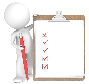 
Пакет документов №1 (ЦЗН):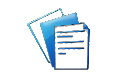 1. Медицинская справка 086/.2. Справка об отсутствии судимости.
3. Справка с места учёбы - 2 шт. Годна 1 месяц.4. Справка о регистрации по месту жительства. Годна 10 дней.
5. Копия паспорта ребёнка (2-3стр., прописка). 6. Копия ИНН ребёнка.
7. Копия СНИЛС ребёнка. 8. Реквизиты счёта в банке ("Открытие"/"Сбербанк" - если карта: "МИР").
9. Трудовая книжка (при наличии).
ВНИМАНИЕ!!!Только летом (июнь, июль, август)трудоустройство организовано через лагерь труда и отдыха "Атлант".(предусматривается родительская плата)Пакет документов (лагерь «Атлант»):
1. Копия медицинской справки 086/у .2. Справка с места учёбы. 
3. Копия паспорта родителя (2-3стр., прописка).
4. Копия паспорта ребёнка (2-3стр., прописка).
5. Копия страхового полиса от несчастного случая.
6. Копия квитанции об оплате за «Атлант».
 ВНИМАНИЕ!!! 	Вакансии предлагаются в порядке очерёдности подачи анкеты и готовности документов в указанные сроки.ул. Звёздный проезд, д.3, кабинет 208, (1 этаж).
   8(904)486-07-09.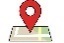 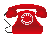 